Expert Space Articles/Workshop 4Bob Dylan & Woodstock(The Woodstock article is in the Explore More)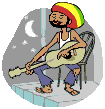 Bob DylanEarly LifeCareerWoodstock FestivalExplain what the festival was all about.List 4 individual musicians or groups that performed during the festival.Look carefully at the picture.  Describe the atmosphere.